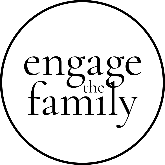 Read Together: Acts 15:4-10 4 Now while they were passing through the cities, they were delivering the decrees which had been decided upon by the apostles and elders who were in Jerusalem, for them to observe. 5 So the churches were being strengthened in the faith, and were increasing in number daily.6 They passed through the Phrygian and Galatian region, having been forbidden by the Holy Spirit to speak the word in Asia; 7 and after they came to Mysia, they were trying to go into Bithynia, and the Spirit of Jesus did not permit them; 8 and passing by Mysia, they came down to Troas. 9 A vision appeared to Paul in the night: a man of Macedonia was standing and appealing to him, and saying, “Come over to Macedonia and help us.” 10 When he had seen the vision, immediately we sought to go into Macedonia, concluding that God had called us to preach the gospel to them.1 Thessalonians 5:16-1816 Rejoice always; 17 pray without ceasing; 18 in everything give thanks; for this is God’s will for you in Christ Jesus. Talk Together:What were Paul and Silas doing in Acts 15:4? Whose orders were they following? What does that tell us about those in authority?Do you think they were doing God’s mission for them? Why or why not?Who has been guiding Paul and Silas in their journey in v6-9? How does the Holy Spirit affect their decisions? What does that tell us when we make choices?What does 1 Thessalonians 5:16-18 say about God’s will for us?Read Together: Acts 15:4-10 4 Now while they were passing through the cities, they were delivering the decrees which had been decided upon by the apostles and elders who were in Jerusalem, for them to observe. 5 So the churches were being strengthened in the faith, and were increasing in number daily.6 They passed through the Phrygian and Galatian region, having been forbidden by the Holy Spirit to speak the word in Asia; 7 and after they came to Mysia, they were trying to go into Bithynia, and the Spirit of Jesus did not permit them; 8 and passing by Mysia, they came down to Troas. 9 A vision appeared to Paul in the night: a man of Macedonia was standing and appealing to him, and saying, “Come over to Macedonia and help us.” 10 When he had seen the vision, immediately we sought to go into Macedonia, concluding that God had called us to preach the gospel to them.1 Thessalonians 5:16-1816 Rejoice always; 17 pray without ceasing; 18 in everything give thanks; for this is God’s will for you in Christ Jesus. Talk Together:What were Paul and Silas doing in Acts 15:4? Whose orders were they following? What does that tell us about those in authority?Do you think they were doing God’s mission for them? Why or why not?Who has been guiding Paul and Silas in their journey in v6-9? How does the Holy Spirit affect their decisions? What does that tell us when we make choices?What does 1 Thessalonians 5:16-18 say about God’s will for us?Conviction: I will seek God’s will for me by studying His word, pursuing God’s mission, submitting to authority, listening to the Holy Spirit, and giving thanks in everything.Application: Do you know what God’s will for your life is? If not, how do you plan to discover it?Pray Together:Heavenly Father, thank You for we know your will for our lives is good and perfect. As we study Your word, reveal to us what you want us to do with our lives. Teach us to be thankful and joyful always. In Jesus’ Name, Amen.Conviction: I will seek God’s will for me by studying His word, pursuing God’s mission, submitting to authority, listening to the Holy Spirit, and giving thanks in everything.Application: Do you know what God’s will for your life is? If not, how do you plan to discover it?Pray Together:Heavenly Father, thank You for we know your will for our lives is good and perfect. As we study Your word, reveal to us what you want us to do with our lives. Teach us to be thankful and joyful always. In Jesus’ Name, Amen.